附件二：消防趣味运动会方案为进一步强化师生消防安全意识，增强身体素质，提升团队凝聚力，拟开展消防趣味运动会，活动细则如下。活动时间：11月15日11:00（赛前培训10:30开始）活动地点：工程师学院田径场报名方式队员自行组队，每队4人（至少一名女队员），11月9日12:30报名通道开启，11日10:30报名截止。此次趣味运动会共招募12支研究生队伍，教职工队伍数量不限，参赛资格先到先得，感兴趣的师生请按时扫码报名。报名咨询电话：88285051。注：参赛研究生队员需参加15日上午消防应急疏散演练及消防器材操作培训（即赛前培训）。链接：https://jinshuju.net/f/k07mYI报名二维码：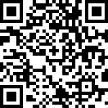     四、比赛流程每队派四名参赛队员（至少一名女队员），分别编号A、B、C、D，男女顺序不限，计时开始。第一步：A、B各持一卷消防水带同时快速前进（其中A所持消防水带近端由D固定于起点），A跑至第一条消防水带拉直位置后，将两条水带接口连接牢固，继续跑至折返点；同时B手持第二条水带远端继续前进，跑至两条水带完全拉直后放于地面；A、B队员跑至折返点后返回起点，后到者与C击掌交接。第二步：交接后，C手持水枪头快速前进，将水枪头与水带远端连接牢固，继续前进至折返点后返回起点，与D击掌交接。第三步:交接后，D出发跑至指定位置拿取灭火器，将火焰扑灭后放下灭火器，返回起点时比赛结束，以总时长记成绩。五、计时及排名规则1.裁判发出“开始”指令后开始计时，至每队最后一名队员返回起点后，结束计时。    2.消防水带未拉直（即水带最终头尾相距直线长度比水带完全拉直后短50cm以上），每条加时5秒。    3.消防水带接口未接牢,每处加时10秒。    4.火焰未扑灭，加时10秒。5.裁判发出“开始”指令前或队员未完成交接即出发，每次抢跑加时5秒。6.每场比赛两队同时进行，在完成比赛的前提下，比赛总用时短的队伍排名靠前；总用时相同以女队员人数多的队伍排名靠前；女队员人数相同由抽签决定排名。六、奖项设置1.设团体一等奖1名（奖金500元），二等奖2名（奖金400元），三等奖3名（奖金300元）。2.所有参赛队员均获得精美礼品一份。七、其他1.灭火过程中注意保证自身安全，杜绝发生意外事故。2.比赛结束，参赛队派代表现场领奖。